 智慧化高血压健康管理中心 报名表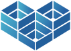 单位名称医院性质□公立  □民营医院等级□三级  □二级  □一级  □其他□三级  □二级  □一级  □其他中心负责人联系方式中心联系人联系方式要   求标    准标    准标    准符合要求打勾项目立项获所属医院或独立健康管理（体检）机构准入获所属医院或独立健康管理（体检）机构准入获所属医院或独立健康管理（体检）机构准入□空    间房间占地至少15平米房间占地至少15平米房间占地至少15平米□位    置设在健康管理（体检）中心设在健康管理（体检）中心设在健康管理（体检）中心□外   观标准外观，采用统一腰线和logo标准外观，采用统一腰线和logo标准外观，采用统一腰线和logo□仪器配置符合iHEC HM中心要求的标准设备智能身高体重检测仪院内智能血压计肢体动脉检测仪（踝臂指数+动脉弹性）免散瞳眼底照相机血管内皮功能监测装置内脏脂肪检测仪符合iHEC HM中心要求的标准设备智能身高体重检测仪院内智能血压计肢体动脉检测仪（踝臂指数+动脉弹性）免散瞳眼底照相机血管内皮功能监测装置内脏脂肪检测仪符合iHEC HM中心要求的标准设备智能身高体重检测仪院内智能血压计肢体动脉检测仪（踝臂指数+动脉弹性）免散瞳眼底照相机血管内皮功能监测装置内脏脂肪检测仪□□□□□□运营设备中心运营所需电脑与网络设备中心运营所需电脑与网络设备中心运营所需电脑与网络设备□系   统采用iHEC HM中心统一数据管理系统；可访问外网，实现iHEC HM体系联通采用iHEC HM中心统一数据管理系统；可访问外网，实现iHEC HM体系联通采用iHEC HM中心统一数据管理系统；可访问外网，实现iHEC HM体系联通□人员配置配备专职医务人员配备专职医务人员配备专职医务人员□中心负责人签字：中心负责人签字：单位盖章（公章）：单位盖章（公章）：单位盖章（公章）：